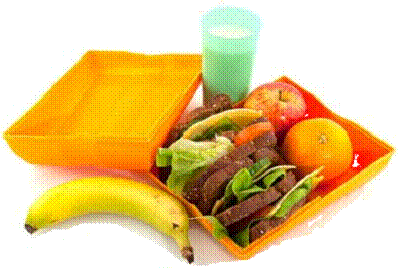 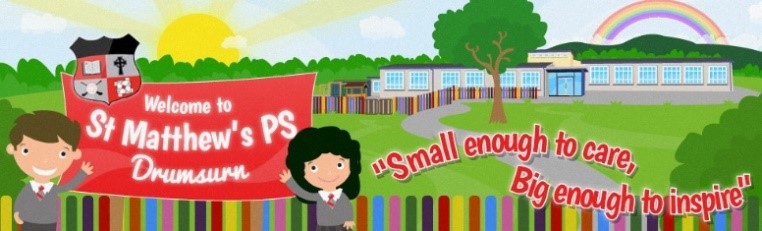  We’re Going Back to SchoolWe’re going back to school; we might feel sad to say goodbye,But friends are just like sunshine – they will help the tears to dry.We’re going back to school; we might feel nervous at the door,But joy will soon take over when we see our class once more.We’re going back to school; we might forget a rule or two,But soon we will remember as we gently talk them through.We’re going back to school; we might do things a different way,But new will turn to normal as we practise day by day.We’re going back to school; we might not say that we are scared,But don’t forget: a problem gets much smaller once it’s shared.We’re going back to school; we might have grown-ups who are new,But we will get to know them and they’ll get to know us, too.We’re going back to school; we might be facing things unknown,But doing them together means we’ll never be alone.We’re going back to school, where we will laugh and learn and play,Then head back home for cuddles once we’ve had a lovely day.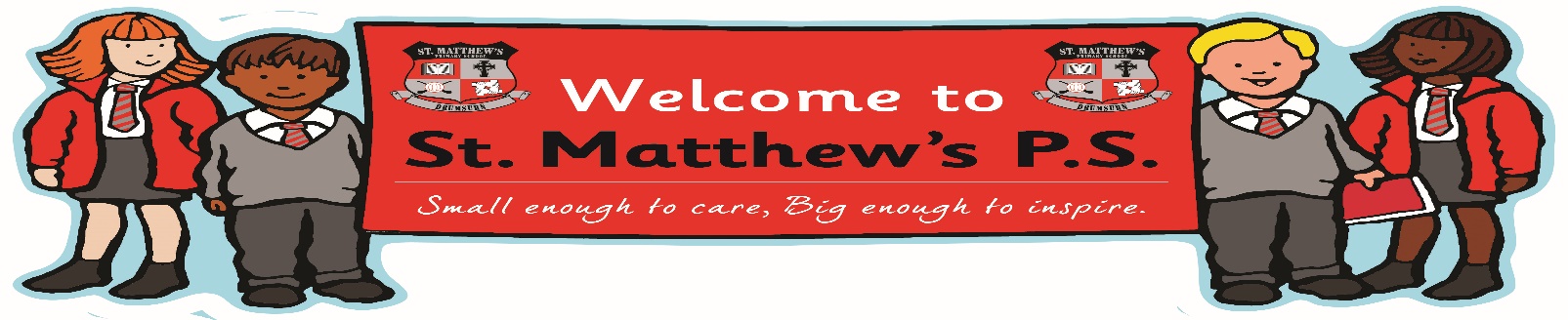 REMAINING HOLIDAY’S (School closes 11.30am Wednesday 31st March)Thursday 1stApril– Friday 9th April.(school re-opens Monday 12th April)Easter HolidaysMonday 3rd May May Day Wednesday 26th May - Wednesday 2nd June.(School re-opens Thursday 3rd June) May Bank holiday and Teacher TrainingSchool closes 11.30 am Wednesday 30th June for Summer!School closes 11.30 am Wednesday 30th June for Summer!